Муниципальное бюджетное общеобразовательное учреждение«Нюхченская основная школа №11»муниципального образования «Пинежский муниципальный район» Архангельской областиструктурное подразделение «Детский сад» д. ЗанюхчаРассмотрено на заседании                                          Утверждено    педагогического совета                                      приказом МБОУ                   протокол № 4                              «Нюхченская ОШ №11»         от 27 мая 2021 г                          11 июня 2021 года № 65/1РАБОЧАЯ ПРОГРАММА ВОСПИТАНИЯ  2021 гСОДЕРЖАНИЕ1.Пояснительная записка2.Особенности воспитательного процесса3.Цель и задачи воспитания4.Виды, формы и содержание деятельности4.1.Модуль «Традиции детского сада»4.2.Модуль «Организованная образовательная деятельность»4.3.Модуль «Организация развивающей предметно-пространственной среды»4.4.Модуль «Взаимодействие с родителями (законными представителями)»5.Основные направления самоанализа воспитательной работы6.Материально-техническое обеспечение7.Основные направления самоанализа воспитательной работыПояснительная запискаРабочая программа воспитания (далее - Программа) определяет содержание и организацию воспитательной работы в структурном подразделении «Детский сад» д. Занюхча (далее – детский сад).Содержание Программы разработано на основе следующих нормативно-правовых документов:Федеральный закон Российской Федерации от 29.12.2012г. № 273-ФЗ «Об образовании в Российской Федерации»;Федеральный закон от 31.07.2020 г. № 304-ФЗ «О внесении изменений в Федеральный закон «Об образовании в Российской Федерации» по вопросам воспитания обучающихся;Федеральный государственный образовательный стандарт дошкольного образования, утвержден приказом Министерства образования и науки России от 17 октября 2013г. №1155;Указ Президента Российской Федерации Путина В.В. от 07.05.2018г. №204 «О национальных целях и стратегических задачах развития Российской Федерации на период до 2024 года»;Примерная программа воспитания для образовательных организаций, реализующих образовательные программы дошкольного образования  (одобрена решением федерального учебно-методического объединения по общему образованию от 01 июля 2021г. № 2/21);Методические рекомендации по разработке программ воспитания ФГБНУ «Институт изучения детства, семьи и воспитания Российской академии образования»;СанПиН 2.4 3648-20 «Санитарно-эпидемиологические требования к организациям воспитания и обучения, отдыха и оздоровления детей и молодежи» (утверждены постановлением Главного государственного санитарного врача РФ от 28 сентября 2020 г №28.     Рабочая программа воспитания является обязательной частью основной образовательной программы, реализуемой в структурном подразделении «Детский сад» д.Занюхча, и призвана помочь всем участникам образовательных отношений реализовать воспитательный потенциал совместной деятельности.           Содержание воспитательной деятельности разработано на основе модульного принципа. Модули - это конкретные воспитательные практики, которые реализуются в дошкольной образовательной организации. Каждый из модулей ориентирован на одну из поставленных в Программе задач воспитания. Коллектив детского сада  вправе разрабатывать и включать в Программу те модули, которые помогут в наибольшей степени реализовать воспитательный потенциал детского сада с учетом имеющихся социальных, кадровых и материально-технических ресурсов.К Программе прилагается календарный план воспитательной работы. (Приложение №1)Особенности организуемого в детском саду воспитательного процесса.Программа учитывает условия, существующие в детском саду, индивидуальные особенности, интересы, потребности воспитанников и их родителей.Процесс воспитания в детском саду основывается на общепедагогических принципах, изложенных в ФГОС дошкольного образования (Раздел I, пункт 1.2):поддержка разнообразия детства;сохранение уникальности и самоценности детства как важного этапа в общем развитии человека, самоценность детства - понимание (рассмотрение) детства как периода жизни значимого самого по себе, без всяких условий; значимого тем, что происходит с ребенком сейчас, а не тем, что этот период есть период подготовки к следующему периоду;личностно-развивающий и гуманистический характер взаимодействия взрослых (родителей (законных представителей), педагогических и иных работников  детского сада) и детей;уважение личности ребенка.Задачи воспитания реализуются в течение всего времени нахождения ребенка в детском саду: в процессе образовательной деятельности, режимных моментах, совместной деятельности с детьми и индивидуальной работы.Основные традиции воспитательного процессаОсновой воспитательной работы являются общие для всего детского сада событийные мероприятия, в которых участвуют дети разных возрастов: праздники и развлечения, фольклорные праздники, досуги, тематические занятия, выставки, акции, культурно-массовые мероприятия, конкурсы.Детская художественная литература и народное творчество традиционно рассматриваются педагогами  в качестве наиболее доступных и действенных в воспитательном отношении видов искусства, обеспечивающих развитие личности дошкольника в соответствии с общечеловеческими ценностными установками.Воспитатели и специалисты ориентированы на организацию разнообразных форм детской деятельности. В детском саду есть методическое сопровождение родителей (законных представителей), которое представляет собой образовательное пространство для обмена опытом, знаниями, идеями, направленное на решение конкретных воспитательных задач.Цель и задачи воспитанияВ соответствии с Федеральным законом «Об образовании в Российской Федерации» воспитание - это деятельность, направленная на развитие личности, создание условий для самоопределения и социализации обучающихся на основе социокультурных, духовно-нравственных ценностей и принятых в российском обществе правил и норм поведения в интересах человека, семьи, общества и государства, формирование у обучающихся чувства патриотизма, гражданственности, уважения к памяти защитников Отечества и подвигам Героев Отечества, закону и правопорядку, человеку труда и старшему поколению, взаимного уважения, бережного отношения к культурному наследию и традициям многонационального народа Российской Федерации, природе и окружающей среде (ст. 2, п. 2, в редакции Федерального закона «Об образовании в РФ» от 31.07.2020г. №304-ФЗ).Цель воспитания: создание условий для самоопределения и социализации детей дошкольного возраста на основе социокультурных, духовно-нравственных ценностей и принятых в российском обществе правил и норм поведения в интересах человека, семьи, общества и государства.Воспитание личности ребенка происходит только в процессе вовлечения его в социально значимую деятельность. В деятельности ребенок получает социальные знания, у него развивается позитивное отношение к общественным ценностям, приобретается опыт участия в социально важных делах.Задачи:Формирование общей культуры личности, активной жизненной позиции в процессе приобщения дошкольников к традициям детского сада.Использование в воспитании детей возможности организованной образовательной деятельности.Воспитание информационной культуры у детей дошкольного возраста, развитие навыков информационной грамотности, воспитание потребности в здоровом образе жизни.Воспитание осознанного отношения к природе, экологии родного края.Воспитание патриотических чувств, любви к Родине, гордости за свою страну.Организация развивающей предметно-пространственной среды, направленной на реализацию воспитательного потенциала детского сада.Объединение воспитательных ресурсов семьи и дошкольной организации на основе традиционных духовно-нравственных ценностей семьи и общества; повышение компетентности родителей (законных представителей) в вопросах воспитания, развития и образования детей.Цель и конкретные задачи воспитания позволяют выделить целевые приоритеты, т.е. создание благоприятных условий для усвоения детьми социально значимых знаний основных норм и традиций того общества, в котором они живут.К наиболее важным из них относятся следующие:быть вежливым, послушным, доброжелательным, отзывчивым;уважать старших и заботиться о младших;стремиться устанавливать хорошие отношения с другими людьми;быть трудолюбивым, доводить начатое дело до конца;любить своих родителей, свой родной край и свое Отчество;беречь и охранять окружающую природу;соблюдать правила личной гигиены, режим дня, вести здоровый образ жизни.На основе знаний у ребенка складываются элементарные моральные суждения и оценки (что такое «хорошо» и что такое «плохо»), а общепринятые нормы и правила поведения начинают выступать для него как регулятор взаимоотношений между людьми и как нравственная норма своего поведения.Виды, формы и содержание деятельностиРеализация цели и задач данной Программы осуществляется в рамках нескольких направлений воспитательной работы. Каждое из них представлено в соответствующем модуле.3.1. Модуль «Традиции детского сада»Традиции являются основой воспитательной работы в дошкольной образовательной организации. Традиционные мероприятия, проводимые в детском саду - это эмоциональные события, которые воспитывают у детей чувство коллективизма, дружбы, сопричастности к народным торжествам, общим делам, совместному творчеству.В то же время, в рамках общего мероприятия ребенок осознает важность своего личного вклада в отмечаемое событие, так как он может применить свои знания и способности в процессе коллективной деятельности.В детском саду существует  программа действий по осмыслению, организации и развитию традиций, которые позитивно влияют на социализацию и развитие личностных качеств детей дошкольного возраста.Цель проведения традиционных мероприятий: организация единого воспитательного пространства для формирования социального опыта дошкольников в коллективе других детей и взрослых.Задачи:Формировать представления о нормах и правилах общения детей друг с другом и с окружающими взрослыми.Формировать умение каждого ребенка устанавливать и поддерживать необходимые контакты с детьми разных возрастных групп.Способствовать освоению социальных ролей: мальчик - девочка; старший - младший; член коллектива; житель своего посёлка, гражданин своей страны.Приобщать к истории и культуре народов России в процессе традиционных коллективных мероприятий.Воспитывать у детей нравственность, патриотизм, инициативу и самостоятельность в различных коллективных видах детской деятельности.Воспитывать доброжелательность и положительное эмоциональное отношение к окружающим людям.Тематика традиционных мероприятий определяется исходя из необходимости обогащения детского опыта, приобщения к ценностям, истории и культуре своего народа.Традиционным для детского сада является проведение следующих мероприятий:Виды совместной деятельности: игровая, познавательно-исследовательская, коммуникативная, изобразительная, двигательная, конструирование, музыкальная, самообслуживание и элементарный бытовой труд, восприятие художественной литературы и фольклора.Основные формы и содержание деятельности:Проекты. Традиционные события оформляются в различные проекты, где предусматриваются различные виды детской деятельности и формы проведения. В конце каждого проекта проводится итоговое мероприятие.Совместные игры. Применяются различные виды игр: сюжетно-ролевые, творческие, подвижные и малоподвижные, народные, игры-драматизации.Выставки. По тематике многих мероприятий проводятся выставки: информационные, фотовыставки, экологические, социальные. Традиционными в детском саду стали выставки детских работ «Защитники Отечества», «День Победы», фотовыставки «Наши папы »,  «Наши мамы»Социальные и экологические акции. В акциях принимают участие сотрудники, родители (законные представители) и воспитанники дошкольного учреждения. В ходе акций дошкольники получают        природоведческие        знания,  социокультурные и экологические навыки, активную жизненную позицию.Конкурсы, викторины. Эти мероприятия имеют познавательное содержание и проходят в развлекательной форме. Проводятся по всем направлениям развития дошкольников.Музыкально-театрализованные представления. Данные представления проводятся в виде концертов развлечений.Спортивные и оздоровительные мероприятия. В рамках многих традиционных событий предусматриваются различные виды двигательной деятельности (физкультурные досуги, соревнования, эстафеты), которые развивают у детей потребность в здоровом образе жизни и воспитывают любовь к спорту.3.2. Модуль «Организованная образовательная деятельность»В детском саду процессы обучения и воспитания взаимосвязаны и неразрывны. Не получится обучать ребенка, не воспитывая его, и наоборот: воспитательный процесс предполагает обучение чему-либо.В содержание  организованной образовательной деятельности  включается материал, который отражает духовно - нравственные ценности, исторические и национально-культурные традиции народов России.Цель деятельности педагога: создание условий для развития личностных качеств детей дошкольного возраста.В соответствии с ФГОС дошкольного образования задачи воспитания реализуются в рамках всех образовательных областей:В процессе организованной образовательной деятельности применяются такие методы работы, которые дают возможность дошкольникам выразить своё мнение, обсудить проблему, согласовать со сверстниками и взрослым какое-то действие, приобрести опыт межличностных отношений.Виды совместной деятельности: игровая, познавательно-исследовательская, коммуникативная, изобразительная, двигательная, конструирование, музыкальная, самообслуживание и элементарный бытовой труд, восприятие художественной литературы и фольклора.Основные формы и содержание деятельности:Образовательные ситуации. В процессе образовательных ситуаций у детей формируются представления о социальных нормах общества, об истории и культуре своего народа, своей Родины и другие социально-ценностные представления. Образовательные ситуации носят интегрированный характер, так как включают воспитательные задачи, которые реализуются в разных видах деятельности по одной тематике: в игровой, познавательной, коммуникативной, художественно-эстетической и физической деятельности.Мотивационно - побудительные игровые ситуации (игры- приветствия, загадки, сюрпризные моменты, приглашение к путешествию). Применяются для развития у дошкольников интереса и желания участвовать в деятельности, создания положительного эмоционального фона.Обсуждение. Детям демонстрируются примеры нравственного поведения, проявления человеколюбия и добросердечности посредством чтения, решения проблемных ситуаций, примеров из жизни. В ходе обсуждения уточняются социальные представления воспитанников, сформированность  личных норм и правил.Коммуникативные игры. Направлены на формирование умения общаться со взрослыми и сверстниками. Проводятся в атмосфере доброжелательности, непринуждённой обстановки и эмоциональной вовлечённости каждого ребенка.Дидактические игры.  Это игры активного обучения. Посредством доступной и привлекательной формы деятельности уточняются и углубляются знания и представления детей, анализируются конкретные ситуации, осуществляется игровое проектирование.Продуктивная деятельность. Включает рисование, лепку, аппликацию, конструирование, изготовление поделок, игрушек. Дети становятся активными участниками своего собственного развития, так как видят результат своего труда. У них развивается творческая самостоятельность и инициатива.Игры-практикумы. Ребёнок не только слушает и наблюдает, но и активно действует. Включаясь в практическую деятельность, дошкольники учатся регулировать взаимоотношения со сверстниками в рамках игрового взаимодействия.Применение ИКТ. На занятиях используются мультимедийные презентации, видеофильмы, мультфильмы по различным направлениям: нравственные ценности, природный мир, история и культура родного края, здоровый образ жизни.Организационно-педагогические условия, обеспечивающие эффективность формирования информационной культуры дошкольника.личностно-ориентированное целенаправленное взаимодействие педагога с детьми, обеспечивающее формирование структурных компонентов информационной культуры: мотивационно - ценностного, когнитивного, практико-ориентированного; создание индивидуальной образовательной информационной траектории поиска информации (экспериментальной);обеспечение единства обучения, диагностики, коррекции, оптимизации образовательного процесса средствами ИКТ;дополнительная мотивация обучения и развития детей;включение ИКТ в общение, игру, трудовую деятельность, конструирование, продуктивные виды творческой деятельности;интеграция активных методов обучения и информационно - коммуникационных технологий в воспитательно - образовательном процессе дошкольной образовательной организации, что поднимает дошкольное образование на новый уровень качества;интеграция принципов наглядности, единства практических и мыслительных действий, обеспечивающих качество освоения содержания дошкольного образования;создание развивающей образовательной информационной среды, соответствующей возрастным и психологическим особенностям детей дошкольного возраста;овладение педагогами информационными компетенциями3.3  Модуль «Развивающая предметно-пространственная среда»        Развивающая предметно-пространственная среда в группе и других помещениях детского сада положительно воздействует на эмоциональное состояние ребенка, способствуют его психологической безопасности.        Цель: создать условия для реализации воспитательного потенциала предметно-пространственной среды        Задачи:Посредством РППС обеспечить возможность детям заниматься разными видами деятельности.Способствовать общению и совместной деятельности детей и взрослых.Приобщать воспитанников к благоустройству и декоративному оформлению интерьера дошкольного учреждения.Формировать эстетическое отношение к дизайну своего быта.        Виды совместной деятельности: игровая, познавательно - исследовательская, коммуникативная, изобразительная, двигательная, конструирование, музыкальная, самообслуживание и элементарный бытовой труд, восприятие художественной литературы и фольклора.Основные формы и содержание деятельности:Совместное оформление интерьера группы. Дети совместно с педагогами оформляют Центры активности в группе. Например, изготавливают книжки-малышки в уголок книги, лепят посуду для кукол в кукольный уголок, делают стаканчики для карандашей и кисточек в центр рисования и т.д. Воспитательная ценность заключается в том, что дети сначала изготавливают какие-то предметы и затем применяют их в процессе различных видов деятельности. Таким образом, дошкольники осознают полезность своего труда.Совместное оформление помещений детского сада. В рекреациях, коридорах, лестничных пролетах, вестибюле детского сада традиционно оформляются фотовыставки,  экспозиции рисунков и поделок детей. Это позволяет воспитанникам реализовать свой творческий потенциал, а также познакомиться с работами и интересными делами других детей.Событийный дизайн. Данная форма взаимодействия подразумевает оформление предметно-пространственной среды  к значимым событиям и праздникам. Это могут быть: День открытых дверей, Новый год, День Победы, День театра и другие конкретные событийные мероприятия. Дети совместно со взрослыми изготавливают атрибуты, подарки, сувениры, рисуют открытки, флажки, цветочки и пр. 3.4. Модуль «Взаимодействие с родителями (законными представителями)»        Активное включение родителей в единый совместный воспитательный процесс позволяет реализовать все поставленные задачи и значительно повысить уровень партнерских отношений.Цель: объединение воспитательных ресурсов семьи и дошкольной организации на основе традиционных духовно - нравственных ценностей семьи и общества; повышение компетентности родителей (законных представителей) в вопросах воспитания, развития и образования детей.Задачи:Повысить компетентность родителей (законных представителей) в вопросах развития личностных качеств детей дошкольного возраста.Оказать психолого-педагогической поддержку родителям (законным представителям)  в воспитании ребенка.Объединить усилия педагогов и семьи по воспитанию дошкольников посредством совместных мероприятий.Основные формы и содержание работы с родителями (законными представителями):Анкетирование. Данная форма используется с целью изучения семьи, выявления образовательных потребностей и запросов родителей (законных представителей). Способствует установлению контактов, а также для согласования воспитательных воздействий на ребенка.Консультации. Это самая распространенная форма психолого-педагогической поддержки и просвещения родителей (законных представителей). Проводятся индивидуальные и групповые консультации по различным вопросам воспитания ребенка. Мастер-классы. Активная форма сотрудничества, посредством которой педагог знакомит с практическими действиями решения той или иной задачи. В результате у родителей (законных представителей) формируются педагогические умения по различным вопросам воспитания детей.Круглый стол. Педагоги привлекают родителей (законных представителей) в обсуждение предъявленной темы. Участники обмениваются мнением друг с другом, предлагают своё решение вопроса. «Родительская почта».  В детском саду организована дистанционная форма сотрудничества детского сада с родителями (законными представителями). Взаимодействие происходит в социальных сетях,  через звонки. Такая форма общения позволяет родителям (законным представителям) уточнить различные вопросы, пополнить педагогические знания, обсудить проблемы.Праздники,  конкурсы, соревнования. Ежемесячно проводятся совместные с родителями (законными представителями) мероприятия, которые включают в общее интересное дело всех участников образовательных отношений. Тем самым оптимизируются отношения родителей (законных представителей) и детей, родителей (законными представителями)Родительские собрания.  Посредством собраний координируются действия родительской общественности и педагогического коллектива по вопросам обучения, воспитания, оздоровления и развития детей.Основные направления самоанализа воспитательной работы4.1. Материально-техническое обеспечение4.2. Основные направления самоанализа воспитательной работыСамоанализ воспитательной работы в детском саду осуществляется ежегодно  воспитателями группы.  Приложение №2Цель: выявление основных проблем воспитательного процесса и последующее их решение.Самоанализ проводится по двум направлениям:Результаты воспитания, социализации и саморазвития детей дошкольного возраста.Критерием данного направления является динамика личностного развития детей.Анализ осуществляется  2 раза в год (в начале и в конце учебного года), затем результаты обсуждаются.Основной метод получения информации – педагогическое наблюдение.Это может быть наблюдение за поведением детей в процессе режимных моментов, в специально создаваемых педагогических ситуациях, в игровой и коммуникативной деятельности.Состояние организуемой в детском саду совместной деятельности детей и взрослых.Критерием, на основе которого осуществляется анализ, является наличие в детском саду интересной, событийно насыщенной и личностно развивающей совместной деятельности детей и взрослых.Анализ осуществляется  воспитателями.Могут быть использованы беседы с детьми о проведенных мероприятиях.Особое внимание при этом уделяется вопросам, связанным с качеством реализации воспитательного потенциала организованной образовательной деятельности (ООД), качеством организации и развития традиций в детском саду, качеством организации развивающей предметно-пространственной среды, её воспитательным потенциалом, качеством взаимодействия детского сада и родителей (законных представителей) воспитанников.Результатом самоанализа является перечень выявленных достоинств и недостатков воспитательного процесса и проектируемые, на основе анализа, дальнейшие педагогические действия.Приложение 1.Календарный план воспитательной работыПриложение №2Диагностические материалы(с учетом учебно-методического пособия А.М. Щетининой
Диагностика социального развития ребенка: Учебно-методическое пособие. -
Великий Новгород: НовГУ им. Ярослава Мудрого, 2000)Оценка сформированности социальных форм поведения ребенка
(по результатам наблюдения)Возраст        Группа________________________________________________Фамилия, имя ребенка__________________________________________________________        Обработка: подсчитывается общая сумма баллов по всем показателям, дается вывод об уровне развития коммуникативных способностей ребенка: 36-45 баллов - очень высокий, 27-35 баллов - высокий, 18-26 баллов - средний, 9-17 баллов - низкий.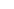 ТрадицииКонцерт для работников детского сада и ветеранов, конкурс чтецов.Праздники и развлеченияЗолотая осень; День матери; Новый год; День защитника Отечества; 8 Марта; До свидания, детский сад, День Победы.Фольклорныепраздники МасленицаВыставкиДары осени; Зимние фантазии; Золотые руки мамыАкцииПокормите птиц зимойКонкурсыЧудеса природы, Символ года,ОбразовательнаяобластьОсновные задачи воспитанияСоциальнокоммуникативноеразвитиеСпособствовать усвоению норм и ценностей, принятых в обществе, включая моральные и нравственные ценности. Поощрять стремление в своих поступках следовать положительному примеру, быть полезным обществу.Развивать коммуникативные качества: способность устанавливать и поддерживать межличностные контакты.Воспитывать        уважительное и доброжелательное отношение к окружающим людям.Воспитывать чувство любви и привязанности к своей Родине, родному дому, семье.Поощрять проявление таких качеств, как отзывчивость, справедливость, скромность,  трудолюбие, дисциплинированность.Обогащать представления о труде взрослых, о значении их труда для общества.Воспитывать уважение к народам мира, их культуре и традициям.ПознавательноеразвитиеПриобщать детей к истории, культуре и традициям народов родного края.Формировать представления о социокультурных ценностях нашего народа, об отечественных традициях и праздниках, о планете Земля как общем доме людей.Формировать положительное и бережное отношение к природе.Способствовать желанию самостоятельно добывать знания посредством        наблюдения, слушания книг, экспериментирования, обсуждения, рассматривания иллюстраций.Формировать позитивное и ценностное отношение к планете Земля как общему дому человеческого сообщества.Речевое развитие Развивать все стороны устной речи дошкольников для общения с другими людьми на различные темы. Формировать умение оптимально использовать речевые возможности и средства в конкретных условиях общения.Воспитывать культуру  речевого общения, доброжелательность и корректность. Способствовать эмоционально-ценностному восприятию литературных произведений, умению выражать свое отношение к героям сказок, рассказов, стихотворений. Поощрять способность  отстаивать свою точку зрения в разговоре, приучать к самостоятельность суждений.Художественно-эстетическое развитиеСоздавать благоприятные условия для раскрытия творческих способностей детей.Развивать эстетический вкус, эмоции, чувство прекрасного при восприятии произведений словесного, музыкального и изобразительного искусства.Обращать внимание дошкольников на красоту окружающих предметов и объектов природы.Способствовать становлению эстетического отношения к окружающемумиру.Воспитывать любовь к родному краю и Отчизне посредством художественно-эстетической деятельности.Стимулировать сопереживание персонажам музыкальных и изобразительных произведений.Физическое развитиеФормировать у детей потребность в здоровом образе жизни.Формировать привычку следить за чистотой тела, опрятностью одежды.Воспитывать культуру еды.Развивать физические качества дошкольников через приобщение к народным играм и забавамПоощрять стремление детей участвовать в спортивно-оздоровительных мероприятиях.1. Цель: обеспечить полноценное развитие личности детей во всех основных образовательных областях, а именно: в сфере социально-коммуникативного, познавательного, речевого, художественно-эстетического и физического развития личности детей на фоне их эмоционального благополучия и положительного отношения к миру, к себе и к другим людям1. Цель: обеспечить полноценное развитие личности детей во всех основных образовательных областях, а именно: в сфере социально-коммуникативного, познавательного, речевого, художественно-эстетического и физического развития личности детей на фоне их эмоционального благополучия и положительного отношения к миру, к себе и к другим людямТребования к материально-техническим условиям реализации Программы-учитываются требования, определяемые в соответствии с санитарно-эпидемиологическими правилами и нормативами;-учитываются требования, определяемые в соответствии с правилами пожарной безопасности;-учитываются требования к средствам обучения и воспитания в соответствии с возрастом и индивидуальными особенностями развития детей;-учитываются требования к материально-техническому обеспечению программы (учебно-методический комплект, оборудование, оснащение).Образовательные областиНаличие специальных помещенийОсновные пособия и специальное оборудованиеФизическое развитиеФизкультурный залСпортивное оборудование для проведения физкультурных мероприятийФизическое развитиеГрупповые помещенияУголок двигательной активности, бактерицидные лампыСоциально-коммуникативное развитиеГрупповые помещенияРазвивающие пособия и игры, атрибуты, игровые модули, сюжетно-игровое оборудование, оборудование для трудовой деятельности, художественная литература.Социально-коммуникативное развитие РаздевалкаФотовыставки, тематические выставки, выставки детских рисунков и предметы продуктивной деятельности детейСоциально-коммуникативное развитиеМузыкальный залОборудование, атрибуты для театра, телевизор, магнитофон,  диски  с записями. Познавательное и речевое развитиеГрупповые помещенияУголки познавательного и речевого развития, оборудование для исследовательской и опытнической деятельности,  материал для разного вида конструирования, экологические уголки, уголки сказок, дидактические и развивающие игры, игры-головоломки, игры для развития логического мышления, детские библиотечки с подбором детской литературы, дидактических игр с литературоведческим содержаниемХудожественно-эстетическое развитиеГрупповые помещенияУголок музыкального творчества, уголок художественно - продуктивной деятельности, театры разных видов (настольный, кукольный, пальчиковый) ноутбук, музыкальные  инструментыВид помещения, функциональное использованиеОснащениеМетодический кабинетОсуществление методической помощи педагогам Организация консультаций, семинаров, педагогических советов. Выставка дидактических и методических материалов для организации работы с детьми по различным направлениям развитияБиблиотека педагогической и методической литературыПособия для занятийМатериалы консультаций, семинаров, семинаров – практикумовДемонстрационный, раздаточный материал для занятийИллюстративный материал изделия народных промыслов: Дымково, Городец, Гжель, Хохлома, Палех, Жостово, матрешки, народные игрушки Скульптуры малых форм (глина, дерево)Игрушки, муляжи, гербарии, коллекции семян растений.Музыкальный зал (группа)Занятия по музыкальному воспитаниюТематические досугиРазвлеченияПраздники и утренникиРодительские собрания, прочие мероприятия для родителей (законных представителей)Библиотека методической литературы, шкаф для пособий, игрушек, атрибутов, музыкальные инструменты для детей Аудио - и видео кассеты с музыкальными произведениями, различные виды театров,ширма для кукольного театра.детские и взрослые костюмы, детские стулья,мультимедийное оборудование (ноутбук, проектор)спортивное оборудованиеМесяц ДатаМероприятия/ проекты/событияНаправления воспитания/ценностисентябрь1 сентября. День знаний● Праздник «Детский сад встречает ребят!» Социальноесентябрь8 сентября. Международный день распространения грамотности  ● Беседа «Что значит быть грамотным?!» (уметь читать, писать; обладать знаниями, необходимыми для жизни, будущей работы) ● Обсуждение и разучивание пословиц, поговорок, крылатых выражений по теме Родина, патриотическое, познаниесентябрь27 сентября. День воспитателя и всех дошкольных работников ● Выставка детских рисунков «Любимый человек в детском саду»● Знакомство с профессиями работников детского сада● Изготовление подарков работникам детского сада Благодарность, дружба  Социальноеоктябрь1 октября. Международный день пожилых людей● Праздник для бабушек и дедушек воспитанников «Старые песни о главном…», «Спасибо вам, бабушки, дедушки!» ● Нахождение и разучивание пословиц и поговорок, игры бабушек Семья, благодарность, уважение, труд  Социальноеоктябрь5 октября. День учителяПраздник «В гостях у воспитателя» + беседы, стихи загадки про учителей и воспитателейСоциальноеноябрь4 ноября. День народного единства● Праздник «Родина — не просто слово» ● Досуг «Народы. Костюмы»  Патриотическое, этикоэстетическое, трудовое, Родина, единствоноябрь28 ноября. День матери в России● Праздничные мероприятия во всех группах детского сада, песни про маму, совместные подвижные игры с мамами, детские сюжетно-ролевые игры «Мама дома», «Пеленаем братика/сестренку», беседа «Мамы разные нужны, мамы разные важны»Познавательное, семейное, патриотическое, социальноедекабрь3 декабря. День неизвестного солдатаБеседы и просмотр материалов  о памятникахи мемориалах неизвестному солдату ●  Проект «книга памяти» ●  Совместное рисование плаката  «Памяти неизвестного солдата» ●  Спортивно-игровые мероприятия  на смелость, силу, крепость духаПатриотическое, познавательное, физическое  и оздоровительнодекабрь12 декабря. День Конституции Российской Федерации Всероссийская акция «Мы — граждане России!»● Тематические беседы об основном законе России, государственных символах ●  Проекты «Главная книга страны»,  «Мы граждане России» ●  Творческий коллаж в группах  «Моя Россия» (недельный проектПатриотическое, познавательное, социальноедекабрь31 декабря Новый год● Изготовление поделок● Просмотр мультфильмов● Новогоднее представление.● Чтение книг и стихов●  Загадывание загадокПознавательное, социальное, трудовоеянварь15 января - День зимующих птиц России●Общероссийская культурно-экологическая акция «Покормите птиц!» (изготовление и развешивание кормушек для птиц) ●Просмотр презентации «Путешествие в зимний лес», ●Выставка детского творчества «Птицы - наши друзья»Познавательное, трудовое, семейное.февраль8 февраля. День российской науки●  Тематическая неделя «Хочу все знать» ●  Проведение опытов с водой, солью, пищевой содой, с пищевыми красителями, мыльными пузырями, с воздухом ●  Мультимедийная презентации «Новости российской науки»Патриотическое, познавательное, февраль23 февраля. День защитника Отечества●  Беседа «Военные профессии»●  Конкурс «Санитары» ●  Игры «Танкисты», «Пограничники и нарушители», «Ловкие и смелые моряки» ●  Праздник. Спортивный досуг  с родителями «Мой папаПатриотическое, социальное, познавательное, этикоэстетическое, физическое и оздоровительное, семьямарт8 марта. Международный женский деньИзготовление подарков  «Цветы для мамы» ●  Утренник «Праздник мам» ●  Конкурсная программа  «А, ну-ка, девочки!» ●  Праздник «Старые песни о главном»Патриотическое,  социальное, познавательное, этико-эстетическоемарт31 марта. 140 лет со дня рождения К. И. Чуковского ● Чтение произведений К. И. Чуковского, рассматривание иллюстраций ●  Проект «Знакомство с творчеством  К. И. Чуковского» ●  Викторина «Путешествие по сказкам  К. И. Чуковского» ●  Рисование на тему «Комар — геройПатриотическое, речевое, социальное, познавательноеапрель12 апреля. Всемирный день авиации и космонавтики●  Досуг «Космонавты» Организация выставки по теме ●  Просмотр видеофильма (о космосе, космических явлениях●  Конструирование ракетПознавательное, трудовое, этико-эстетическоеапрель22 апреля. Всемирный день Земли● Беседы с детьми об экологических проблемах на Земле, мероприятие «Сбор батареек», театрализованное представление «Давайте сохраним…Познавательное, экологическое.май1 мая Праздник весны и труда●  Слушание и исполнение песен о весне  и труде, слушание музыки о весне ●  Знакомство с пословицами  и поговорками о трудеТрудовое, познавательное, этико-эстетическое, социальноемай9 мая. День победы Международная акция «Георгиевская ленточка»●  Оформление в группах уголков  по патриотическому воспитанию: «Защитники Отечества с Древней Руси  до наших дней», «Слава героям землякам» ●  Проекты «Музей военного костюма», «Повяжи, если помнишь», «Вспомним героев своих» ●  Оформление выставки детского изобразительного творчества   «Спасибо  за мир!» ●  Проведение акции совместно  с родителями «Наши ветераны» (подбор материала и составление альбомов родителями совместно с воспитанниками о родственниках, соседях, знакомых воевавших в годы ВОВ)Познавательное, патриотическое, социальное, семьямай15 мая. Международный день семьи●  Выставка семейных фотографий. Ситуативные разговоры и беседы  по теме праздника ●  Досуги в группах совместно с родителями «Моя семьяПознавательное, патриотическое, этикоэстетическое, социальное, семьяиюнь1 июня День защиты детей●  Музыкально-спортивное мероприятие «Дети должны дружить» ●  Праздничное мероприятие «Солнечное лето для детей планетыПатриотическое, социальное, семьяПроявленияРедко1 баллЧаще всего2 баллаВсегда5 баллов Умеет дружно, без конфликтов играть с другими детьмиСочувствует другому, когда кто-нибудь огорчен, пытается помочь ему, утешить, пожалеть.Доброжелателен по отношению к другимПытается разрешить конфликты самостоятельноОказывает помощь другомуСогласовывает свои действия с действиями другихСдерживает свои негативные проявленияПодчиняет свои интересы интересам других детей.Принимает социальные нормы и правила поведения и следует им